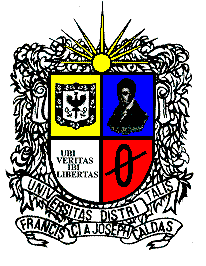 UNIVERSIDAD DISTRITAL FRANCISCO JOSÉ DE CALDASFACULTAD de artes-asabPROYECTO CURRICULAR DE ARTES MUSICALESSYLLABUSIDENTIFICACIÓN DEL ESPACIO ACADÉMICOIDENTIFICACIÓN DEL ESPACIO ACADÉMICOIDENTIFICACIÓN DEL ESPACIO ACADÉMICOAsignatura                                           NOMBRE: Medios complementario I y II    CÓDIGOS: 3615 y 3620    COMPONENTE:        ÁREA: Composición y Arreglos NÚMERO DE CRÉDITOS: 1  HTD: 2   HTC:  0  HTA: 1CUPO MÁXIMO DE ESTUDIANTES  5 cinco 
Obligatorio Básico           Asignatura                                           NOMBRE: Medios complementario I y II    CÓDIGOS: 3615 y 3620    COMPONENTE:        ÁREA: Composición y Arreglos NÚMERO DE CRÉDITOS: 1  HTD: 2   HTC:  0  HTA: 1CUPO MÁXIMO DE ESTUDIANTES  5 cinco 
Obligatorio Básico           Asignatura                                           NOMBRE: Medios complementario I y II    CÓDIGOS: 3615 y 3620    COMPONENTE:        ÁREA: Composición y Arreglos NÚMERO DE CRÉDITOS: 1  HTD: 2   HTC:  0  HTA: 1CUPO MÁXIMO DE ESTUDIANTES  5 cinco 
Obligatorio Básico           CATEGORÍAS  METODOLÓGICASCATEGORÍAS  METODOLÓGICASCATEGORÍAS  METODOLÓGICASTEÓRICO-PRÁCTICO Entrenamiento, Práctica, TutoríaTEÓRICO-PRÁCTICO Entrenamiento, Práctica, TutoríaTEÓRICO-PRÁCTICO Entrenamiento, Práctica, Tutoría    3.   NÚMERO DE DOCENTES PARA EL ESPACIO ACADÉMICO    3.   NÚMERO DE DOCENTES PARA EL ESPACIO ACADÉMICO    3.   NÚMERO DE DOCENTES PARA EL ESPACIO ACADÉMICOUnoUnoUnoPERFIL(ES) DOCENTE(ES)PERFIL(ES) DOCENTE(ES)PERFIL(ES) DOCENTE(ES)Músico con título de pregrado y experiencia como compositor y productor musical. Se requiere experiencia en docencia a nivel universitarioMúsico con título de pregrado y experiencia como compositor y productor musical. Se requiere experiencia en docencia a nivel universitarioMúsico con título de pregrado y experiencia como compositor y productor musical. Se requiere experiencia en docencia a nivel universitarioJUSTIFICACIÓN DEL ESPACIO ACADÉMICOJUSTIFICACIÓN DEL ESPACIO ACADÉMICOJUSTIFICACIÓN DEL ESPACIO ACADÉMICOEn el énfasis de composición y arreglos musicales, las tecnologías de la comunicación y la información han influenciado de manera profunda la forma de hacer música.Este elemento se incorpora en el ámbito de la música como un laboratorio de producción musical, donde cada persona pueda hacer música de acuerdo a su inclinación estilística y estética.Este espacio académico permite la comunicación transversal entre las asignaturas del área, toda vez que la práctica de la composición y los arreglos musicales, necesita concretar los trabajos de una manera efectiva construyendo fonogramas de alta calidad, procurando elevar la sonora y estética de las obras y poder desarrollar la actividad de la comunicación artística musical con efectividad.En el énfasis de composición y arreglos musicales, las tecnologías de la comunicación y la información han influenciado de manera profunda la forma de hacer música.Este elemento se incorpora en el ámbito de la música como un laboratorio de producción musical, donde cada persona pueda hacer música de acuerdo a su inclinación estilística y estética.Este espacio académico permite la comunicación transversal entre las asignaturas del área, toda vez que la práctica de la composición y los arreglos musicales, necesita concretar los trabajos de una manera efectiva construyendo fonogramas de alta calidad, procurando elevar la sonora y estética de las obras y poder desarrollar la actividad de la comunicación artística musical con efectividad.En el énfasis de composición y arreglos musicales, las tecnologías de la comunicación y la información han influenciado de manera profunda la forma de hacer música.Este elemento se incorpora en el ámbito de la música como un laboratorio de producción musical, donde cada persona pueda hacer música de acuerdo a su inclinación estilística y estética.Este espacio académico permite la comunicación transversal entre las asignaturas del área, toda vez que la práctica de la composición y los arreglos musicales, necesita concretar los trabajos de una manera efectiva construyendo fonogramas de alta calidad, procurando elevar la sonora y estética de las obras y poder desarrollar la actividad de la comunicación artística musical con efectividad.OBJETIVO GENERALOBJETIVO GENERALOBJETIVO GENERALCrear conceptualmente un criterio musical y sonoro que permita el discernimiento del producto que se desea realizar. Posteriormente construir un pensamiento crítico para comprender a la luz de las necesidades artísticas musicales, el dominio claro y sistemático del modo de operación de los distintos programas para la producción musical, teniendo en cuenta elementos de la música como estilo, genero, melodía, armonía, ritmo, morfología musical, así como diversos tipos y formas de conexión entre diferentes dispositivos de procesamiento de señal de audio, bien sea de naturaleza analógica o digital.Crear conceptualmente un criterio musical y sonoro que permita el discernimiento del producto que se desea realizar. Posteriormente construir un pensamiento crítico para comprender a la luz de las necesidades artísticas musicales, el dominio claro y sistemático del modo de operación de los distintos programas para la producción musical, teniendo en cuenta elementos de la música como estilo, genero, melodía, armonía, ritmo, morfología musical, así como diversos tipos y formas de conexión entre diferentes dispositivos de procesamiento de señal de audio, bien sea de naturaleza analógica o digital.Crear conceptualmente un criterio musical y sonoro que permita el discernimiento del producto que se desea realizar. Posteriormente construir un pensamiento crítico para comprender a la luz de las necesidades artísticas musicales, el dominio claro y sistemático del modo de operación de los distintos programas para la producción musical, teniendo en cuenta elementos de la música como estilo, genero, melodía, armonía, ritmo, morfología musical, así como diversos tipos y formas de conexión entre diferentes dispositivos de procesamiento de señal de audio, bien sea de naturaleza analógica o digital.OBJETIVOS ESPECÍFICOSOBJETIVOS ESPECÍFICOSOBJETIVOS ESPECÍFICOS1- Conocer el protocolo Midi2- Entender que es un sampler3- Comprender el sonido desde la física4- Conocer la forma de comunicación entre distintos programas5- Realizar mezclas de audio en software especializado 6- Realizar proyectos que permitan explotar las herramientas para la producción musical. 1- Conocer el protocolo Midi2- Entender que es un sampler3- Comprender el sonido desde la física4- Conocer la forma de comunicación entre distintos programas5- Realizar mezclas de audio en software especializado 6- Realizar proyectos que permitan explotar las herramientas para la producción musical. 1- Conocer el protocolo Midi2- Entender que es un sampler3- Comprender el sonido desde la física4- Conocer la forma de comunicación entre distintos programas5- Realizar mezclas de audio en software especializado 6- Realizar proyectos que permitan explotar las herramientas para la producción musical. COMPETENCIAS, CAPACIDADES Y HABILIDADES DE FORMACIÓN:COMPETENCIAS, CAPACIDADES Y HABILIDADES DE FORMACIÓN:COMPETENCIAS, CAPACIDADES Y HABILIDADES DE FORMACIÓN:Generales: Desde la práctica disciplinar, teniendo en cuenta que la producción musical representa una labor profundamente importante en la actividad musical, los estudiantes estarán en capacidad de dimensionar proyectos sólidos y realizables, debido a la estructuración que representa hacer un producto sonoro de alta calidad.En materia laboral, los estudiantes encontraran y construirán conocimientos suficientes para afrontar en el mundo laboral, además del elemento compositivo, la conformación de un pensamiento crítico y propositivo en la producción estética de la música.Es por esto se deben realizar diversos trabajos en distintos géneros, donde se dimensionaran los instrumentos musicales en un contexto real, pensando en la espacialidad del sonido, el panorama auditivo, y la profundidad de la música frente al recinto donde esta es ejecutada.Específicas: Aprender a trabajar en equipo con profesionales de diversas áreas y disciplinas. Dimensionar proyectos estructurados que se puedan consolidar en la realización.Componer música de acuerdo a las necesidades personales, pero por otro lado, acceder a la composición por encargo donde priman entre otras las condiciones del mercado. Realizar o dirigir mezclas musicales de acuerdo a los criterios estudiados como el público objetivo, el género, las tendencias artísticas, etc. Participar en una producción musical desde cualquiera de los roles, sea como compositor, como director musical de la grabación, como músico de sesión, como asesor, etc.Dominar las diferentes técnicas de grabación y captura.Comprender el flujo de la señal de audio en diferentes dispositivos. Generales: Desde la práctica disciplinar, teniendo en cuenta que la producción musical representa una labor profundamente importante en la actividad musical, los estudiantes estarán en capacidad de dimensionar proyectos sólidos y realizables, debido a la estructuración que representa hacer un producto sonoro de alta calidad.En materia laboral, los estudiantes encontraran y construirán conocimientos suficientes para afrontar en el mundo laboral, además del elemento compositivo, la conformación de un pensamiento crítico y propositivo en la producción estética de la música.Es por esto se deben realizar diversos trabajos en distintos géneros, donde se dimensionaran los instrumentos musicales en un contexto real, pensando en la espacialidad del sonido, el panorama auditivo, y la profundidad de la música frente al recinto donde esta es ejecutada.Específicas: Aprender a trabajar en equipo con profesionales de diversas áreas y disciplinas. Dimensionar proyectos estructurados que se puedan consolidar en la realización.Componer música de acuerdo a las necesidades personales, pero por otro lado, acceder a la composición por encargo donde priman entre otras las condiciones del mercado. Realizar o dirigir mezclas musicales de acuerdo a los criterios estudiados como el público objetivo, el género, las tendencias artísticas, etc. Participar en una producción musical desde cualquiera de los roles, sea como compositor, como director musical de la grabación, como músico de sesión, como asesor, etc.Dominar las diferentes técnicas de grabación y captura.Comprender el flujo de la señal de audio en diferentes dispositivos. Generales: Desde la práctica disciplinar, teniendo en cuenta que la producción musical representa una labor profundamente importante en la actividad musical, los estudiantes estarán en capacidad de dimensionar proyectos sólidos y realizables, debido a la estructuración que representa hacer un producto sonoro de alta calidad.En materia laboral, los estudiantes encontraran y construirán conocimientos suficientes para afrontar en el mundo laboral, además del elemento compositivo, la conformación de un pensamiento crítico y propositivo en la producción estética de la música.Es por esto se deben realizar diversos trabajos en distintos géneros, donde se dimensionaran los instrumentos musicales en un contexto real, pensando en la espacialidad del sonido, el panorama auditivo, y la profundidad de la música frente al recinto donde esta es ejecutada.Específicas: Aprender a trabajar en equipo con profesionales de diversas áreas y disciplinas. Dimensionar proyectos estructurados que se puedan consolidar en la realización.Componer música de acuerdo a las necesidades personales, pero por otro lado, acceder a la composición por encargo donde priman entre otras las condiciones del mercado. Realizar o dirigir mezclas musicales de acuerdo a los criterios estudiados como el público objetivo, el género, las tendencias artísticas, etc. Participar en una producción musical desde cualquiera de los roles, sea como compositor, como director musical de la grabación, como músico de sesión, como asesor, etc.Dominar las diferentes técnicas de grabación y captura.Comprender el flujo de la señal de audio en diferentes dispositivos. SABERES PREVIOSSABERES PREVIOSSABERES PREVIOSCONTENIDOSCONTENIDOSCONTENIDOS1- Que es el sonido 2- Que es un instrumento virtual3- Que es una tarjeta de audio4- Uso del programa Reason y cualquier otro Daw.5- Formas de conexión con distintos dispositivos6- Efectos de envío e inserción7- Formatos de audio y compresión8- Trabajos en diversos géneros y estilos9- Modo Rewire en distintos software10- Programación de superficies de control y controladores midi11- Automatización de parámetros12- Conceptos generales de la mezcla musical1- Que es el sonido 2- Que es un instrumento virtual3- Que es una tarjeta de audio4- Uso del programa Reason y cualquier otro Daw.5- Formas de conexión con distintos dispositivos6- Efectos de envío e inserción7- Formatos de audio y compresión8- Trabajos en diversos géneros y estilos9- Modo Rewire en distintos software10- Programación de superficies de control y controladores midi11- Automatización de parámetros12- Conceptos generales de la mezcla musical1- Que es el sonido 2- Que es un instrumento virtual3- Que es una tarjeta de audio4- Uso del programa Reason y cualquier otro Daw.5- Formas de conexión con distintos dispositivos6- Efectos de envío e inserción7- Formatos de audio y compresión8- Trabajos en diversos géneros y estilos9- Modo Rewire en distintos software10- Programación de superficies de control y controladores midi11- Automatización de parámetros12- Conceptos generales de la mezcla musical RECURSOS RECURSOS RECURSOSEstación de trabajo dotada con computador, software instrumento virtual, software estación de trabajo de audio digital, interfaz de audio, audífonos de respuesta plana, altavoces de respuesta plana, micrófonos de varias gamas, claves de transporte de señal, estudio de grabación.Estación de trabajo dotada con computador, software instrumento virtual, software estación de trabajo de audio digital, interfaz de audio, audífonos de respuesta plana, altavoces de respuesta plana, micrófonos de varias gamas, claves de transporte de señal, estudio de grabación.Estación de trabajo dotada con computador, software instrumento virtual, software estación de trabajo de audio digital, interfaz de audio, audífonos de respuesta plana, altavoces de respuesta plana, micrófonos de varias gamas, claves de transporte de señal, estudio de grabación.EVALUACIÓNEVALUACIÓNEVALUACIÓNEl primer corte corresponde al 35%, el segundo corte al 35% y el tercer corte que es el examen final es del 30%.Corte 1, abarca la fundamentación teórico-práctica de los temas propuestos.Corte 2, abarca el proceso de aprendizaje fortalecido con las investigaciones y los trabajos propuestos durante el semestre.Corte3, es la entrega del trabajo final, el cual debe dar cuenta de todos los elementos incorporados en la producción musical, que deberá corresponder a las expectativas mínimas de calidad sonora.El primer corte corresponde al 35%, el segundo corte al 35% y el tercer corte que es el examen final es del 30%.Corte 1, abarca la fundamentación teórico-práctica de los temas propuestos.Corte 2, abarca el proceso de aprendizaje fortalecido con las investigaciones y los trabajos propuestos durante el semestre.Corte3, es la entrega del trabajo final, el cual debe dar cuenta de todos los elementos incorporados en la producción musical, que deberá corresponder a las expectativas mínimas de calidad sonora.El primer corte corresponde al 35%, el segundo corte al 35% y el tercer corte que es el examen final es del 30%.Corte 1, abarca la fundamentación teórico-práctica de los temas propuestos.Corte 2, abarca el proceso de aprendizaje fortalecido con las investigaciones y los trabajos propuestos durante el semestre.Corte3, es la entrega del trabajo final, el cual debe dar cuenta de todos los elementos incorporados en la producción musical, que deberá corresponder a las expectativas mínimas de calidad sonora.BIBLIOGRAFÍA Y REFERENCIASBIBLIOGRAFÍA Y REFERENCIASBIBLIOGRAFÍA Y REFERENCIASBEJARANO, C. (2004). Consolidación de la música electroacústica colombiana en los años noventa, una aproximación personal, Artes en los noventa, Bogotá, Colombia, Universidad Nacional de Colombia. Editorial Musical Sur.BEJARANO, C. (2006) A vuelo de murciélago. Colección sin condición. Universidad Nacional de Colombia.Gibson, D. (1997) The art of mixing: A Visual Guide to Recording, Engineering, and Production. MixBooks. Owsinski, B. (2005)  The Mixing Engineer's Handbook.BEJARANO, C. (2004). Consolidación de la música electroacústica colombiana en los años noventa, una aproximación personal, Artes en los noventa, Bogotá, Colombia, Universidad Nacional de Colombia. Editorial Musical Sur.BEJARANO, C. (2006) A vuelo de murciélago. Colección sin condición. Universidad Nacional de Colombia.Gibson, D. (1997) The art of mixing: A Visual Guide to Recording, Engineering, and Production. MixBooks. Owsinski, B. (2005)  The Mixing Engineer's Handbook.BEJARANO, C. (2004). Consolidación de la música electroacústica colombiana en los años noventa, una aproximación personal, Artes en los noventa, Bogotá, Colombia, Universidad Nacional de Colombia. Editorial Musical Sur.BEJARANO, C. (2006) A vuelo de murciélago. Colección sin condición. Universidad Nacional de Colombia.Gibson, D. (1997) The art of mixing: A Visual Guide to Recording, Engineering, and Production. MixBooks. Owsinski, B. (2005)  The Mixing Engineer's Handbook.FECHA: Mayo de 2016FECHA: Mayo de 2016FECHA: Mayo de 2016